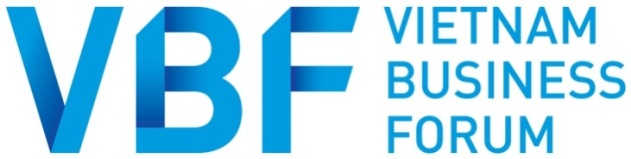 DIỄN ĐÀN DOANH NGHIỆP VIỆT NAM THƯỜNG NIÊN 2017VBF – 20 NĂM ĐỒNG HÀNH CÙNG CỘNG ĐỒNG DOANH NGHIỆP VÀ HƯỚNG TỚI CÁC MỤC TIÊU PHÁT TRIỂN KINH TẾ - XÃ HỘI NĂM 2020Thời gian: 		7:00 – 13:30, Thứ Ba, ngày 12/12/2017Địa điểm: 		Khách sạn Lotte Hà Nội, 54 Liễu Giai, Ba Đình, Hà NộiCHƯƠNG TRÌNH NGHỊ SỰ DỰ KIẾN 7:00 – 7:50  Đăng ký đại biểu 7:50 – 7:55Phóng sự Kỷ niệm 20 năm thành lập VBF8:00 – 8:45Phát biểu khai mạc: Bộ Kế hoạch và Đầu tư – Ông Nguyễn Chí Dũng, Bộ trưởng (5’)Tổ chức Tài Chính Quốc tế – Ông Kyle F. Kelhofer, Giám đốc Quốc gia cấp cao, Việt Nam, Lào, Campuchia (5’)Liên minh Diễn đàn Doanh nghiệp Việt Nam (VBF) – Ông Hirohide Sagara, Đồng Chủ tịch (5’) Phát biểu của 5 Hiệp hội Doanh nghiệp Thương mại:Phòng Thương mại và Công nghiệp Việt Nam – Ông Vũ Tiến Lộc, Chủ tịch VCCI và Đồng Chủ tịch VBF (Đánh giá của các Doanh nghiệp trong nước về môi trường kinh doanh của Việt Nam) (5’)Hiệp hội Doanh nghiệp Hàn Quốc – Ông Ryu Hang Ha, Chủ tịch (Trình bày nội dung chung của Phiên 1) (5’)Hiệp hội Doanh nghiệp Hoa Kỳ – Bà Natasha Ansell, Chủ tịch (Trình bày nội dung chung của Phiên 2) (5’)Hiệp hội Doanh nghiệp Châu Âu – Ông Tomaso Andreatta, Phó Chủ tịch (Trình bày nội dung chung của Phiên 3) (4’) Hiệp hội Doanh nghiệp Nhật Bản – Ông Hiroshi Karashima, Chủ tịch (Trình bày nội dung chung của Phiên 3) (5’) 8:45 – 9:00(Thời gian bố trí theo lịch của Thủ tướng)PHÁT BIỂU CHỈ ĐẠO CỦA NGÀI NGUYỄN XUÂN PHÚCTHỦ TƯỚNG CHÍNH PHỦ9:00 – 9:05Phát biểu của Ông Nguyễn Chí Dũng, Bộ trưởng Bộ Kế hoạch & Đầu tư9:05 – 9:30NGHỈ GIẢI LAO & CHỤP ẢNH (25’)PHIÊN 1 NÂNG CAO NĂNG SUẤT VÀ CÁC NHÂN TỐ THÚC ĐẨY PHÁT TRIỂN CÁC NGÀNH CÔNG NGHIỆP PHIÊN 1 NÂNG CAO NĂNG SUẤT VÀ CÁC NHÂN TỐ THÚC ĐẨY PHÁT TRIỂN CÁC NGÀNH CÔNG NGHIỆP 9:30 – 10:20Điều kiện lao động trong các ngành công nghiệp (4’) Các ngành công nghiệp phụ trợ (4’)Hợp tác chuyển giao công nghệ giữa doanh nghiệp FDI và doanh nghiệp trong nước (4’)Tác động của Cách mạng công nghiệp 4.0 đối với đầu tư nước ngoài vào Việt Nam (4’)4 Diễn giả: Ông Colin Blackwell (Trưởng nhóm Nguồn nhân lực) Ông Toru Kinoshita (Trưởng nhóm Ô tô & Xe máy)Ông Fred Burke (Trưởng nhóm Đầu tư & Thương mại) Ông Tetsu Funayama (Đồng chủ tịch luân phiên Diễn đàn Doanh nghiệp Việt Nam)  Phản hồi từ Chính phủ (30’)PHIÊN 2THÚC ĐẨY ĐẦU TƯ KHU VỰC TƯ NHÂN NHẰM CẢI THIỆN TÌNH HÌNH TÀI CHÍNHPHIÊN 2THÚC ĐẨY ĐẦU TƯ KHU VỰC TƯ NHÂN NHẰM CẢI THIỆN TÌNH HÌNH TÀI CHÍNH10:20 – 11:05Mô hình hợp tác công - tư / Quỹ tư nhân (4’)Tiếp cận tài chính cho doanh nghiệp tư nhân trong nước (4’)Phát triển ngành ngân hàng (4’)3 Diễn giả: Ông Tomaso Andreatta (Nhóm Điện & Năng lượng) Ông Dominic Scriven (Trưởng nhóm Thị trường vốn) Bà Natasha Ansell (Trưởng nhóm Ngân hàng)Phản hồi từ Chính phủ (30’)PHIÊN 3 CẢI THIỆN MÔI TRƯỜNG KINH DOANH TẠO ĐIỀU KIỆN CHO DOANH NGHIỆP TƯ NHÂN BỨT PHÁPHIÊN 3 CẢI THIỆN MÔI TRƯỜNG KINH DOANH TẠO ĐIỀU KIỆN CHO DOANH NGHIỆP TƯ NHÂN BỨT PHÁ11:05 – 11:50 Cải cách thủ tục hành chính và các vấn đề ưu đãi và thuế  (4’)Các vấn đề về dược (3’)Quản trị minh bạch và liêm chính (4’)4 Diễn giả: Ông Mark Gillin/Bà Hương Vũ (Trưởng nhóm Hải quan & Thuế) Ông Bradley Allen Silcox (Hiệp hội Doanh nghiệp Châu Âu) Ông Giles Cooper (Trưởng nhóm Quản trị & Minh bạch) Phản hồi từ Chính phủ (30’) PHIÊN 4 - BẾ MẠC PHIÊN 4 - BẾ MẠC 11:50 – 12:00Phản hồi về các vấn đề thảo luận và bế mạc:Ngân hàng Thế giới –  Ông Ousmane Dione, Giám đốc Quốc gia (3’)Bộ Kế hoạch và Đầu tư – Ông Nguyễn Chí Dũng, Bộ trưởng (3’)12:15 – 13:30LỄ KỶ NIỆM 20 NĂM THÀNH LẬP DIỄN ĐÀN DOANH NGHIỆP VIỆT NAM 